VIP & VIP/Westall Player Contracts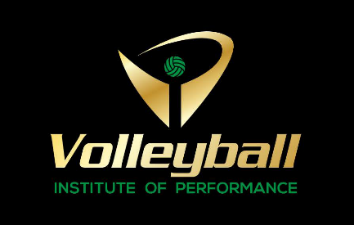 Name:Team:Congratulations on being selected to join VIP, Volleyball Institute of Performance for the 2021 season.As part of the registration process, we want to ensure that you understand the obligations and commitments associated with accepting a position with VIP.  Please initial the points below to acknowledge your understanding of these expectations, then sign and date the last page when completed.Fees: $350. (Westall $50)This covers:	- Training twice a week for the VV State League Season	- Games and duties as scheduled on Saturdays during the VV State League Season 	- Administrative fees	- Equipment purchase/replacement/repair, mailings, website expenses, coaches uniforms	- Coach for trainings and gamesVolleyball Victoria Registration $70Jnr    $90 SnrThis covers:	- Insurance for training and playing
	- Insurance when participating in any and all Volleyball event associated with VV
	- Allowance to compete in Volleyball Australia Schools Cup events and State TrialUniform $ 702 Playing tops, 1 training top and 1 pair of shorts.TrainingTwice a week during State League SeasonGamesAs scheduled on Saturdays during the VV State League SeasonPlayers need to:Commit to attending trainings and gamesSign up to TeamApp (Volleyball VIP) to receive notifications for games/trainings/club informationBe prepared to pay for game forfeiture or fine if player does not attend game or duty without notifying their coach within a reasonable time frame.Notify coach(es) if unable to attend training for whatever reasonNotify coach(es) if unable to attend games for whatever reasonConduct themselves in a manner appropriate to represent VIP at games/duty/when wearing VIP attireTake note of the following phone numbers:Ricardo: 0426836079Narene: 0421 322 256Sue: 0419 191 078I, ____________________________ agree to the above.  Dated _____/________/20____                               (Player Name)_______________________________________Signature          (Player Name)I, ____________________________ agree to the above.  Dated _____/________/20____                          (Parent/Guardian  Name)_______________________________________Signature         (Parent/Guardian  Name)